 UNIWERSYTET KAZIMIERZA WIELKIEGO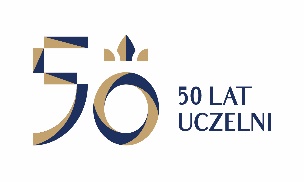 W BYDGOSZCZYul. Chodkiewicza 30, 85 – 064 Bydgoszcz, tel. 052 341 91 00 fax. 052 360 82 06NIP 5542647568 REGON 340057695www.ukw.edu.plUKW/DZP-282-ZO-B-30/2019 	Bydgoszcz, dn. 15.11.2019 r.OGŁOSZENIE O WYBORZE OFERTY I UNIEWAŻCIENIU POSTEPOWANIA
 w TRYBIE Zapytania Ofertowego Uniwersytet Kazimierza Wielkiego w Bydgoszczy z siedzibą przy ul. Chodkiewicza 30, 85-064 Bydgoszcz informuje, iż w wyniku przeprowadzonego Zapytania Ofertowego  Nr UKW/DZP-282-ZO-B-30/2019 pn. „Dostawa sprzętu laboratoryjnego na potrzeby UKW”, została wybrana następująca oferta: Część 2 oferta nr. 2Wykonawca: BioMaxima S.A.Adres: ul. Vetterów 5, 20-277 LublinCena oferty: 788,40 zł bruttoTermin realizacji zamówienia: 4 dni Ilość punktów wg kryteriów: - cena – waga 80% –  80 pkt - termin realizacji zamówienia – waga 20% – 20 pktRazem: 100 pktUzasadnienie wyboru:Oferta firmy BioMaxima S.A. spełnia wszystkie wymagania i oczekiwania Zamawiającego. Oferta jest najkorzystniejszą ofertą złożoną w postępowaniu. Cena oferty mieści się w kwocie, jaką Zamawiający przeznaczył na realizację zamówienia.Część 3 oferta nr. 1Wykonawca: AM Technologies Sp. z o.o. Sp. k.Adres: Al. Jerozolimskie 146 C, 02-305 WarszawaCena oferty: 15 867,00 zł bruttoTermin realizacji zamówienia: 28 dni Ilość punktów wg kryteriów: - cena – waga 80% –  80 pkt - termin realizacji zamówienia – waga 20% – 20 pktRazem: 100 pktUzasadnienie wyboru:Oferta firmy AM Technologies Sp. z o.o. Sp. k. spełnia wszystkie wymagania i oczekiwania Zamawiającego. Oferta jest najkorzystniejszą ofertą złożoną w postępowaniu. Cena oferty mieści się w kwocie, jaką Zamawiający przeznaczył na realizację zamówienia.Ponadto Zamawiający informuje, że dokonał następujących czynności w postępowaniu1)	Zamawiający unieważnia postępowanie w części 1.Uzasadnienie:W terminie wyznaczonym jako termin składania ofert, tj. do dnia 14.11.2019 r. do godz. 10:00 nie została złożona żadna oferta na powyższą część.Pozostałe oferty złożone w postępowaniu UKW/DZP-282-ZO-B-30/2019Zastępca Kanclerza UKW mgr Mariola MajorkowskaLp.NAZWA FIRMYCena bruttoCzas dostawyPunkty1.AM Technologies Sp. z o.o. Sp. k.
Al. Jerozolimskie 146 C, 
02-305 WarszawaCz. 3 / 15 867,00 zł28 dni 100 pkt2.BioMaxima S.A.
ul. Vetterów 5, 20-277 LublinCz. 2 / 788,40 zł4 dni100 pkt